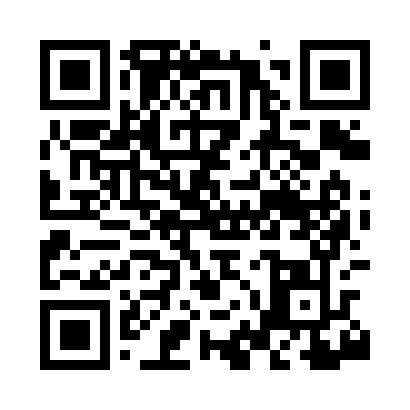 Prayer times for Detroit Lakes, Minnesota, USAMon 1 Jul 2024 - Wed 31 Jul 2024High Latitude Method: Angle Based RulePrayer Calculation Method: Islamic Society of North AmericaAsar Calculation Method: ShafiPrayer times provided by https://www.salahtimes.comDateDayFajrSunriseDhuhrAsrMaghribIsha1Mon3:305:341:275:409:2111:242Tue3:315:341:285:409:2111:243Wed3:315:351:285:409:2011:244Thu3:325:361:285:409:2011:245Fri3:335:361:285:409:2011:236Sat3:345:371:285:409:1911:227Sun3:355:381:285:409:1911:218Mon3:375:391:295:409:1811:209Tue3:385:391:295:409:1811:1910Wed3:405:401:295:409:1711:1711Thu3:415:411:295:409:1611:1612Fri3:435:421:295:409:1611:1513Sat3:445:431:295:399:1511:1314Sun3:465:441:295:399:1411:1215Mon3:485:451:295:399:1411:1016Tue3:495:461:305:399:1311:0917Wed3:515:471:305:399:1211:0718Thu3:535:481:305:389:1111:0619Fri3:555:491:305:389:1011:0420Sat3:565:501:305:389:0911:0221Sun3:585:511:305:389:0811:0122Mon4:005:521:305:379:0710:5923Tue4:025:541:305:379:0610:5724Wed4:045:551:305:369:0510:5525Thu4:065:561:305:369:0310:5326Fri4:075:571:305:369:0210:5127Sat4:095:581:305:359:0110:4928Sun4:115:591:305:359:0010:4729Mon4:136:011:305:348:5910:4630Tue4:156:021:305:348:5710:4431Wed4:176:031:305:338:5610:41